InleidingMet Pasen komt de paashaas en we verven eieren. Maar waar komt deze traditie vandaan en wat vieren we met Pasen? Na deze activiteit weten jullie meer hierover.1. Eine süße OstergeschichteEs gibt viele schöne Ostergeschichten über Ostereier und den Osterhasen. Lest die Geschichte in Zweiergruppen und beantwortet die Fragen.Die große OsterfreudeAm Ostermorgen stand ein Korb* mit bunten* Ostereiern im Garten von Familie Paulsen. Sonst* nichts. Keine Schokohasen, keine Ostergeschenke, keine Osterkarte. Nichts. Nur dieser Korb, einfach langweilig*. Der Korb war schwer. So schwer, dass ihn Mara und Max nur zu zweit hochheben* konnten. Seltsam*.„So viele Eier!“, sagt Mara. „Warum bringt uns der Osterhase so viele Eier?“„Wenn es wenigstens* Schoko-Eier wären!“, mault Max.Auch Mama und Papa gucken etwas seltsam.„Wo sind denn all die Nester, die ich heute Morgen ganz früh, äh, ich meine natürlich, die der Osterhase heute Morgen hier versteckt hat?“, sagt Papa.Und Mama guckt zum Haus, wo Oma und Opa wohnen. Sie schüttelt den Kopf.„Ostern ist doof*!“, mault Max wieder. „Wer soll die vielen Eier essen?“Mara denkt nach. Sie erinnert sich daran, wie Oma im Park etwas von älteren Menschen sagte. „Ältere Menschen sind einsam. Sie sind manchmal traurig“, sagte Oma. „Hach ja!“, sagt Mara nun. Jetzt weiß sie, warum der „Osterhase“ diesen Eierkorb in ihren Garten gestellt hat.Mara sagt zu Max: „Heute sind wir die Osterhasen.“ Sie flüstert ihrem Bruder etwas ins Ohr.„Toll! Das machen wir!“ Max nickt.Dann laufen die Geschwister mit dem Eierkorb zum Seniorenstift*. Das Seniorenstift ist auf der anderen Straßenseite. Mara und Max spielen Osterhase. Sie gehen im Seniorenstift in jedes Zimmer. Sie wünschen ‚Frohe Ostern‘* und schenken jedem Bewohner ein Osterei.Die Bewohner freuen sich über diese Überraschung!„Das ist eine große Osterfreude!“, sagt Mara zu Max. „Sie fühlt sich schön an.“Max nickt. „Und gar nicht doof“, sagt er.* Korb 		= mand* bunt		= gekleurd* sonst 	= verder* langweilig 	= saai* hochheben 	= optillen* seltsam	= raar* wenigstens	= tenminste* doof		= stom* Seniorenstift	= bejaardentehuis* Frohe Ostern = vrolijk PasenQuelle: https://fruehlingsgeschichten.wordpress.com (bewerkte en ingekorte versie)Welche Antwort ist richtig? Kreuzt die richtige Antwort an.1. Was gibt es im Korb, der am Ostermorgen bei Max und Mara im Garten steht?A. Schoko-EierB. bunt bemalte EierC. Ostergeschenke2. Kann Max den Korb alleine tragen?O jaO nein3. Wer hat die Idee bekommen, die Ostereier zu verschenken?A. MaxB. MaraC. die Mutter von Max und Mara4. Wem verschenken Max und Mara die Ostereier?A. Menschen im SeniorenheimB. Opa und OmaC. Papa und Mama5. Was für ein Gefühl ist „die Osterfreude“?A. ein komisches GefühlB. ein schönes GefühlC. Das wissen Max und Mara nicht.2. Das OsterfestWas feiern wir eigentlich genau an Ostern?Schaut euch das Video an. https://www.youtube.com/watch?v=yCIAvFitVzIBringt die Osterfeiertage (feestdagen rond Pasen) in die richtige Reihenfolge:Palmsonntag – Ostersonntag – Karsamstag – Gründonnerstag – Karfreitag1. Mit diesem Tag beginnt Ostern.   			______________________2. An diesem Tag war das letzte Abendmahl.		______________________3. An diesem Tag starb Jesus am Kreuz.		______________________4. An diesem Tag wird Jesus in sein Grab gelegt.	______________________5. An diesem Tag ist Jesus wieder auferstanden.	______________________3. QuizWelche Wörter passen zu den Umschreibungen? Wählt die richtigen Wörter.Achtung: Es bleiben zwei Wörter übrig!Karfreitag – Ostern – Osterhase – Hase – Korb – Ostermontag – Fuchs 1. Ich verstecke am Ostermorgen Eier in eurem Garten: ______________________2. Darin kann man die bunt bemalten Ostereier sammeln: ______________________3. Dieser Tag erinnert an das Sterben von Jesus am Kreuz: ______________________4. Dieses Fest erinnert an die Auferstehung von Jesus: ______________________5. Dieses Tier ist ein Symbol für neues Leben: ______________________4. Eine Osterkarte schreibenZu Ostern schreiben Menschen eine Osterkarte an Familie und Freunde. Sie wünschen sich „Frohe Ostern“.Zeichnet eine Osterkarte mit einem Ostersymbol. Schreibt eurem besten Freund/eurer besten Freundin eine Karte mit lieben Wünschen zu Ostern.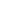 